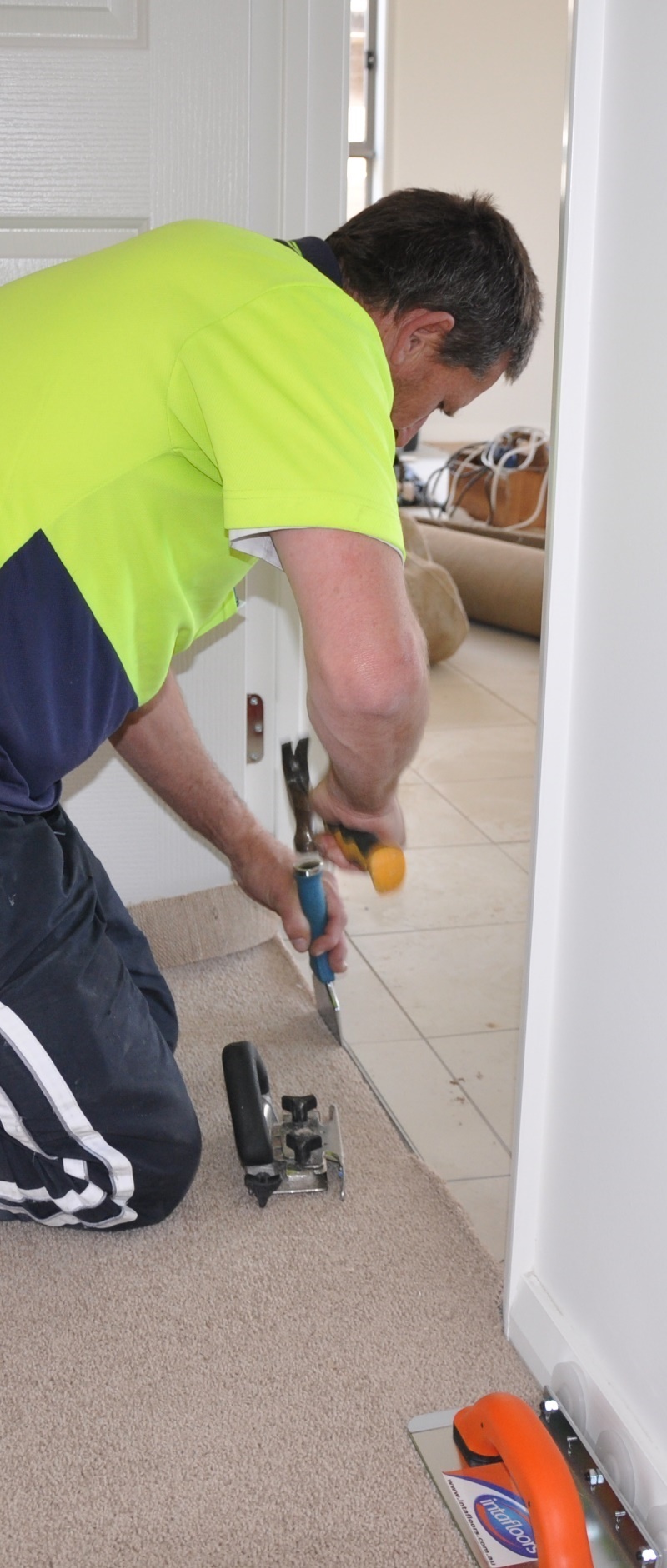 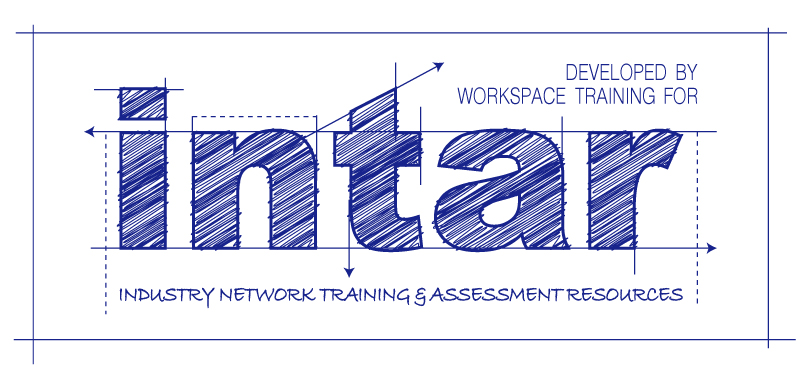 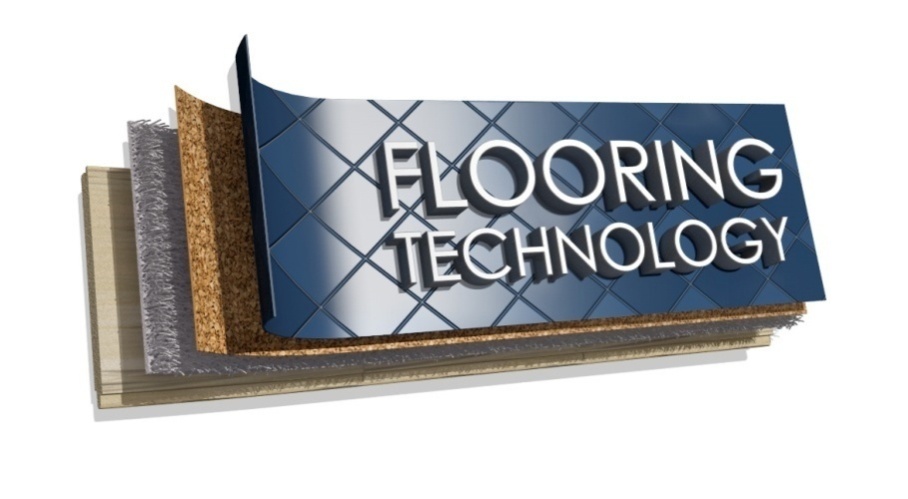 Carpet basicsWorkbookContaining learning activities and assignments for the units of competency:MSFFL2017:	Install carpet cushion underlays and gripper accessoriesMSFFL2018:	Install unpatterned tufted and bonded carpet floor coverings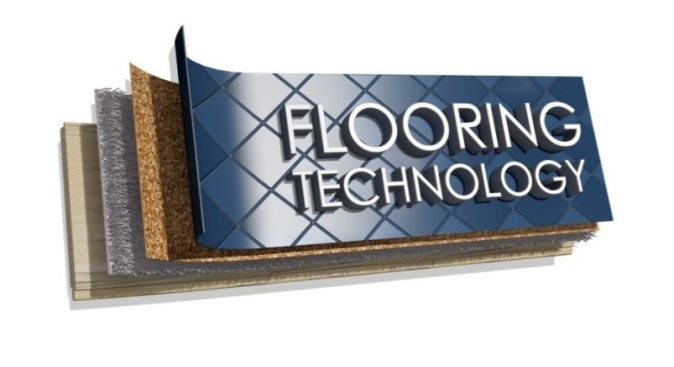 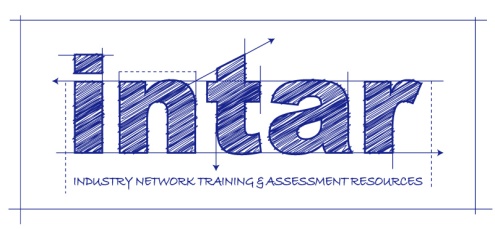 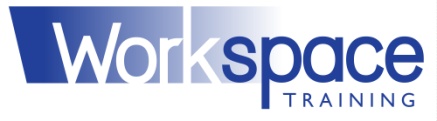 ISBN: 978-1-925087-52-9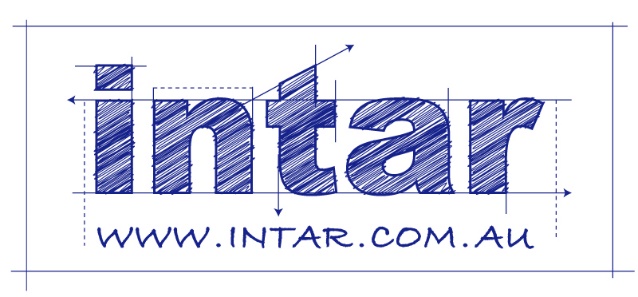 This training resource forms part of the Flooring Technology project, developed and coordinated by INTAR (Industry Network Training and Assessment Resources). To see the on-line versions of the resources available under this project, please go to the INTAR website and follow the links.CopyrightThe original version of this resource was developed by Workspace Training using funding provided by Newfurn Floor Coverings Ltd. Copyright in the original material is owned by Newfurn Floor Coverings Ltd, who has granted permission for it to be adapted and repackaged for INTAR members as part of the Flooring Technology project. All enquiries regarding copyright should be addressed to:David McElvenny, Workspace Training, PO Box 1954 Strawberry Hills, NSW, 2012 Email: david@workspacetraining.com.auDisclaimer The content of this resource is provided for educational purposes only. No claim is made as to its accuracy or authenticity. The authors, copyright owners and INTAR do not give any warranty nor accept any liability in relation to the information presented in this work.In all cases, users should consult the original source documents before relying on any information presented in the resource. These source documents include manufacturers’ installation guides, Australian Standards, codes of practice and other materials produced by specialist industry bodies and government agencies. AcknowledgementsThe INTAR project team comprises the following people: David McElvenny (Workspace Training) – lead writer and project manager; Kath Ware (Workspace Training) – instructional designer and graphic artist, Jim Vaughan (VCSS) – technical developer and programmer; Alex Vaughan (VCSS) – assistant programmer and voice-over narrator.All line drawn graphics were produced by Kath Ware. Many of these graphics are based on line drawings or photographs from installation manuals published by carpet manufacturers.Most of the photos were taken by David McElvenny. Some photos were supplied by manufacturers, as acknowledged in the text or photo.Many TAFE teachers, RTO trainers and industry experts have been involved in the development of this resource. Particular thanks go to the following people for providing technical advice and feedback:Craig Bennett – Hunter Institute of TAFE (NSW)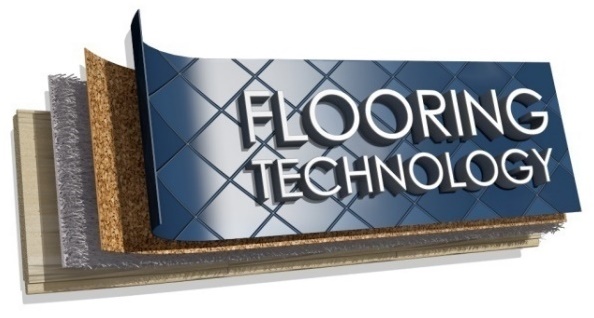 Ben Hallifax – Tonsley TAFE (South Australia) Bruce Ottens – Holmesglen TAFE (Victoria)Chris Shaw – TasTAFE (Tasmania) William Tree – ACFIT (NSW) Mark Willis – Armstrong FlooringAndrew Cartledge – TFIA Business Services (Victoria)John Doensen – TFIA Business Services (Victoria)Table of contentsIntroduction	1Part 1 Learning activities	3Section 1: Preparing for installation	5Section 2: Carpet grippers and mouldings	7Section 3: Carpet cushion underlays	8Section 4: Tufted and bonded carpets	10Part 2 Assignments	15Assignment 1	17Assignment 2	19Assignment 3	21Assignment 4	23Practical demonstration	25IntroductionCarpet basics is a ‘learning unit’ from the Flooring Technology training resource. It supports the following competencies from the Certificate III in Flooring Technology (MSF30813):MSFFL2017: Install carpet cushion underlays and gripper accessoriesMSFFL2018: Install unpatterned tufted and bonded carpet floor coverings To be assessed as competent, your assessor will use a range of methods to check your understanding of the concepts presented in the Learner guide for this unit and your practical ability to installed tufted and bonded carpet on the gripper system. These may include:written assignmentspractical demonstrations on-the-job discussions about how you go about particular activitieslearning activities undertaken while you’re progressing through the unit examples of tasks you have undertakenlog book or work diary.Literacy, numeracy and computer skillsLiteracy is the ability to read and write. To complete this qualification, you will need sufficient literacy skills to fill in a range of workplace documents. You will also need the skills to be able to read and understand documents such as order forms, installation instructions, project briefs and safe operating procedures. Numeracy is the ability to work with numbers. Flooring installers need to do lots of measure-ups and calculations, so there will be many opportunities for you to learn and practise your numeracy skills.When it comes to completing the written assignments for this qualification, a certain level of literacy ability is required to read the questions and write down your answers. There will also be times when you are asked to generate documents on a computer. Obviously, it’s important that you clearly understand what the assignment is asking you to do, and that your work is a good reflection of what you really know. So if you’re having trouble reading the questions, writing down your answers, or using certain computer programs, make sure you speak to your trainer before you hand the assignment in. There are various ways your trainer can help you. For example, they may be able to ask the assignment questions verbally and help you to write down your answers. They may also be able to show you sample answers to similar questions, which will let you look at the way they’re written and give you hints on how to write your own. You may also be allowed to do the assignment with the assistance of another person.Applying for RPLRPL stands for Recognition of Prior Learning. It is a form of assessment that acknowledges the skills and knowledge you have gained through:on-the-job experience formal training in other courseslife experience, through your hobbies or other outside activities.If you believe that you are already competent in some or all of the skills covered in this unit, ask your assessor about how to apply for RPL.Using this workbookAll of the lessons in the Learner guide for this unit have learning activities at the end. Their purpose is to provide discussion points and questions to help reinforce your understanding of the concepts being presented. There are also a range of assignments, which appear at the end of each section. These are designed to test your knowledge of the subject matter and ability to submit written responses in an acceptable format. This workbook reproduces all of the learning activities and assignments in a format that lets you handwrite your answers to the questions. 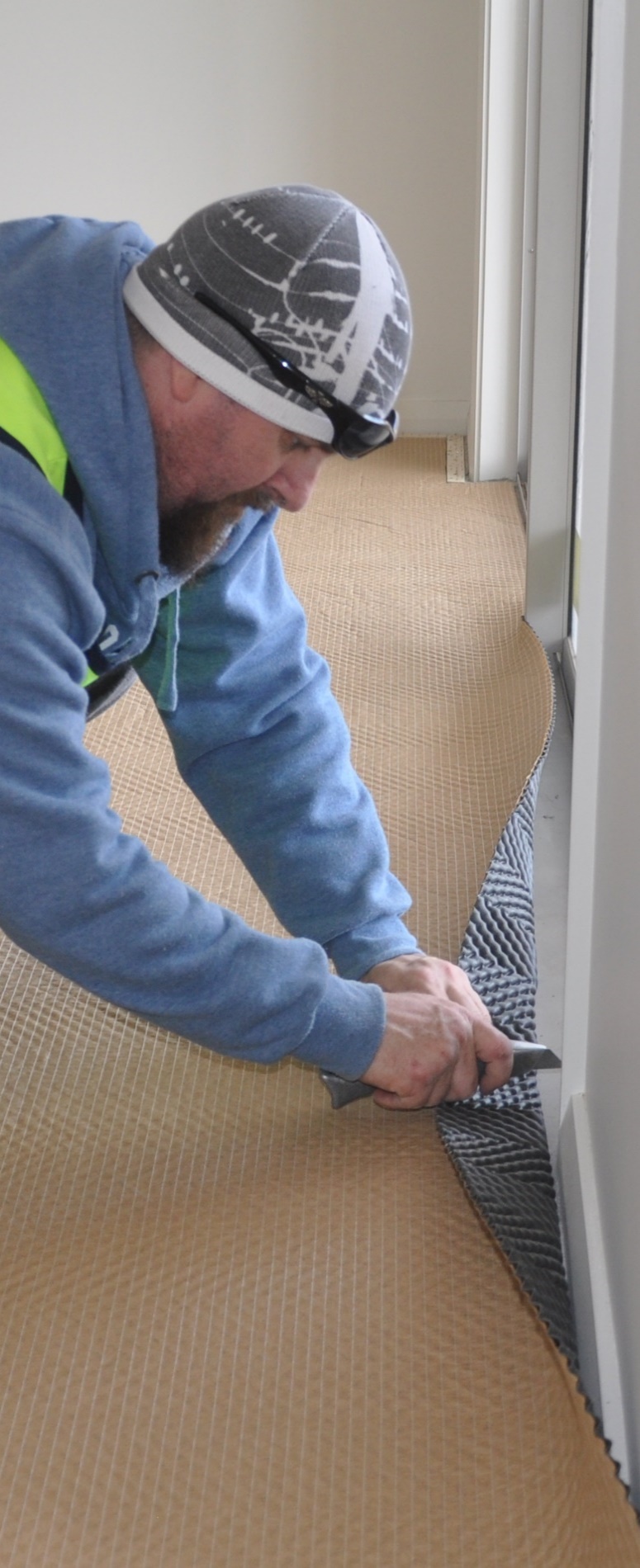 Part 1Learning activitiesSection 1: Preparing for installationTools and equipmentThere are several types of power tools that flooring installers often use when they’re installing carpet over a cushion underlay using a gripper system. These tools are typically powered either by mains electricity or compressed air.Can you think of some examples? Write up a list of some examples in the table below, naming the tool, its power source, and what you would use it for as a flooring installer. Dealing with the clientThe arrangements listed in the Learner guide are examples of some of the preparations and cross-checks you need to make before you show up on-site to carry out the installation.Can you think of any others? Write your answers below.Health and safetyWhy is it often said that you’re less likely to suffer a cut injury from a sharp blade than from a blunt blade? How does its sharpness affect your cutting action, and the likelihood of an injury?Documentation‘AS’ stands for Australian Standard. What does NZS stand for, and why is it included in this title: AS/NZS 2455.1:2007 ?Assessing the subfloorIf you had to deal with old floor coverings that contained asbestos, how would you remove them from the floor, and what special precautions would you take in removing, packaging and disposing of them?Section 2: Carpet grippers and mouldingsCarpet grippersAssume you are going to install carpet in the room you are in right now. Estimate the quantity of carpet gripper strips required for the installation. Use both of the techniques described in the Learner guide, and compare the two results to see how close they are to each other.Write down your calculations below. Metal mouldings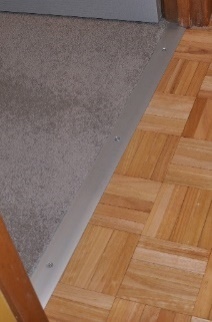 The cover strip shown at right has been fastened with Phillips head screws to the concrete subfloor. Name all of the tools, accessories and hardware items you would have brought with you to the jobsite to complete this cover strip installation. Dealing with problem subfloorsGive a brand name product that you would use to patch and fill any hollows in a concrete subfloor after chipping out aggregate screenings with a cold chisel. Section 3: Carpet cushion underlaysProperties and classificationsChoose a specific cushion underlay that you have installed at one of your jobsites. Look up its specifications in the manufacturer’s datasheet or on their website. Write down the brand name of the product, the manufacturer, and any other technical details that relate to its properties and classification.Types of cushion underlaysList one brand name and manufacturer for each of the three main types of cushion underlay: fibre, rubber and foam.Fibre underlay:Rubber underlay:Foam Underlay:Laying techniquesSome manufacturers make a carpet cushion with the underside already coated with pre-applied adhesive, covered with a release film.Have you used this type of cushion before? If so, what brand was it and who made it? If you haven’t used one before, do some research and find a brand name product. Write down its name and manufacturer.Working with adhesivesThe term ‘open time’ is sometimes used as a shorthand way to say ‘working open time’ – that is, the total time you have available to lay the flooring once the adhesive has been spread. Because the term has slight variations in meaning, some manufacturers refer to the time you should wait between spreading the adhesive and laying the material as ‘set-up time’ or ‘tack-up time’.Get a container of adhesive and have a look at the label. Answer the following questions in the table provided:What is the brand name, and who is the manufacturer?What term is used for set-up (or ‘open’) time, and what is the duration?What term is used for working time, and what is the duration?Section 4: Tufted and bonded carpetsCarpet constructionProvide one brand name and manufacturer for each of the following types of carpet fibre: nylon, polypropylene, wool and fibre blend.For each one, provide the following details: pile texture, backing materials, and construction method (i.e. whether it is tufted or fusion bonded)Setting out the installationWhy does AS 2455 specify a preferred ambient temperature of between 10° C and 35° C? What problems might occur if the temperature was too cold? What might occur if it was too hot?Seam trimmingBriefly describe the difference between a loop pile cutter and a cushion back cutter. Also indicate what their normal usages are.Seaming the carpetAnswer the following questions either in relation to a seaming iron or speed seam used to join the seams in tufted or bonded carpet. Also indicate the types of carpet the hot melt tape and heating tool have been designed to be used with. Stretching the carpetProvide the model name and manufacturer of a power stretcher. Trimming inDuckbill napping shears are used trim off loose yarns in the carpet tufts.  What is the purpose of the ‘duckbill’ shape?Finishing the installationHow should you clean up and dispose of the following types of waste products on-site?liquids – such as left over primerssolids – such as left over patching and levelling compoundssmall carpet offcutslarge carpet offcuts Part 2AssignmentsThere are many advance arrangements that need to be made with the client prior to installation day, over and above the specific details of the floor covering itself. List six of these arrangements that relate to general on-site conditions and preparations.2. 	(a) 	You are going to install tufted carpet over a gripper system in a person’s home. The subfloor has already been prepared. What items of personal protective equipment (PPE) will you need to take?(b) 	Now you are going to do the same installation in a large retirement village still under construction. What extra items of PPE should you have with you – that is, what might the site manager want to see before you are allowed on-site?Who takes final responsibility for deciding whether a subfloor is in a suitable condition for a floor covering installation?Name two things you should assess in a concrete subfloor before you begin an installation. For each issue, describe one possible problem that might result if the conditions did not meet the required standards.Name two things you should assess in a timber subfloor before you begin an installation. For each issue, describe one possible problem that might result if the conditions did not meet the required standards.AS/NZS 2455 has a section that deals specifically with the installation of textile floor coverings using the gripper system. Get a copy of this Standard to answers to the following questions.The carpet gripper system may be used with most types of textile floor coverings. But the Standard lists three exceptions. What are these exceptions?If the wall length is longer than 7 metres, what is the minimum requirement in terms of the type and quantity of gripper strips you must use?There are three methods listed for fixing hardened steel nails to a concrete subfloor. What are these methods?What is the maximum gully size specified in the Standard between the gripper and the wall, expressed in terms of the carpet thickness?How close together should fixings be from the gripper strip into the subfloor?What is the maximum distance from each end that you should place the fixings?If a gripper strip is less than 7 cm long, can you fasten it with one nail in the centre? If not, what is the minimum number of fixings permissible?You may put a gripper strip across a door opening, but only under certain conditions. What are these conditions?Draw up a simple floor covering plan of the installation you will undertake as one of your practical demonstration events. Do this on a separate page. If your company had already prepared a floor covering plan, you may submit a copy of it as your plan.The plan should show the following details:floor covering and cushion underlay to be installedpositioning of seams and joinsdirection of the carpet piletypes of trims and accessories to be usedsubfloor preparations requiredany special features of the job.Provide details on the following aspects of the installation:Subfloor preparation:type of subfloor and brief description of its original condition work required to prepare it for the carpet installation brand names of any preparation products used, such as patching and levelling compounds, primers, etc. Carpet grippers:description of gripper strips, including type and total quantity method (or methods) used to fix the gripper strips to the subfloorCushion underlay:brand name and manufacturer of underlaybrief summary of its technical specifications, including type, classification and thicknessmethod used to secure it to the subfloor, including details of fasteners or adhesivesProvide details on the following aspects of the carpet installation you have chosen for Assignments 3 and 4.brand name and manufacturer of the carpettype of carpet (tufted or fusion bonded)pile texture and materials used in the carpet fibresbacking materials used.2. 	Provide brand/model names and manufacturers of the following tools used to carry out the carpet installation:stretching tools trimming and cutting toolsseaming toolsPractical demonstrationIn this unit we have provided background materials to cover the following two competencies: MSFFL2017: Install carpet cushion underlays and gripper accessoriesMSFFL2018: Install unpatterned tufted and bonded carpet floor coverings.The checklists below set out the sorts of things your trainer will be looking for when you undertake the practical demonstrations for this unit. Make sure you talk to your trainer or supervisor about any of the details that you don’t understand, or aren’t ready to demonstrate, before the assessment event is organised. This will give you time to get the hang of the tasks you will need to perform, so that you’ll feel more confident when the time comes to be assessed.When you are able to tick all of the YES boxes below you will be ready to carry out the practical demonstration components of this learning unit.MSFFL2017: Install carpet cushion underlays and gripper accessoriesMSFFL2018: Install unpatterned tufted and bonded carpet floor coveringsGeneral evidence requirements for both competenciesToolPower sourceUseBrand nameManufacturerTechnical detailsBrand nameManufacturerBrand nameManufacturerBrand nameManufacturerBrand nameManufacturerBrand nameManufacturerSet-up time Term:	 Duration:Working timeTerm:	 Duration:Nylon fibreNylon fibreBrand nameManufacturerPile texture  Backing materialsConstructionPolypropylene fibrePolypropylene fibreBrand nameManufacturerPile texture  Backing materialsConstructionWool fibreWool fibreWool fibreBrand nameManufacturerPile texture  Backing materialsConstructionFibre blendState the blend:Brand nameManufacturerPile texture  Backing materialsConstructionItem Brand nameManufacturerHot melt tapeHeating toolTypes of carpet Power stretcherPower stretcherModel nameManufacturerOn-site clean up and disposal methodsOn-site clean up and disposal methodsLiquidsSolids Small carpet offcuts Large carpet offcutsAssignment 11.2.3.4.5.6.Issue to be assessed in concrete subfloorResulting problem1.2.Issue to be assessed in timber subfloorResulting problem1.2.Assignment 21.2.3.1.2.3.Assignment 3Subfloor preparationSubfloor preparationType of subfloorOriginal conditionWork requiredProducts usedCarpet grippersCarpet grippersType QuantityFixing method(s)Cushion underlayCushion underlayBrand nameManufacturerSpecificationsInstallation methodAssignment 4CarpetCarpetBrand nameManufacturerType of carpetPile texture/materialsBacking materialsTools used for: Brand nameManufacturerStretchingStretchingTrimming/cuttingTrimming/cuttingTrimming/cuttingSeamingSpecific performance evidence – you will need to:YesComplete a minimum of 2 carpet cushion/underlay installations, with 1 incorporating obstructions such as doorways, fittings and irregular (obtuse/acute) angles using the carpet gripper installation systemSpecific knowledge evidence – you will need to demonstrate your understanding of:YesCarpet cushion/underlay and gripper accessories – including the different types available and their characteristics, uses and limitationsTools and equipment, including procedures for their safe use, operation and maintenanceCutting and fitting of carpet cushion/underlays and gripper accessoriesCharacteristics and requirements of sub-floor preparationSpecific performance evidence – you will need to:YesComplete a minimum of:1 installation of tufted carpet  (Installation 1)1 installation of bonded carpet using a carpet gripper installation system to connecting rooms, including at least one seam join and one cross join (Installation 2)Specific knowledge evidence – you will need to demonstrate your understanding of:YesTools and equipment, including procedures for their safe use, operation and maintenanceTypes, characteristics, uses and limitations of tufted and bonded carpetsTechniques for installing, joining and stretching carpetPerformance evidence – you will need to demonstrate your ability to:YesCorrectly understand instructions and work orders, and seek out all relevant information Handle tools, materials and products safely, and wear all required PPEUse safe work practices to minimise the risks of injury to self and othersFollow procedures to prevent damage to materials or equipment and minimise wastage Plan activities to avoid any backtracking, interruptions or wastageWork efficiently to optimise work flow and maintain production output and product qualityCarry out pre-checks and inspections to anticipate problems and take corrective actionModify activities to cater for variations in workplace conditions Interpret basic plans and take accurate measurementsCalculate area and estimate material requirementsCommunicate effectively, work cooperatively with others and ask for help when neededReport work outcomes and problemsKnowledge evidence – you will need to demonstrate your understanding of:YesWHS legislation, regulations, standards and codes of practice relevant to the taskCompany and worksite policies and procedures relevant to the taskTypes of tools and equipment, and procedures for their safe use and maintenanceControl measures and safety equipment used to manage riskProcedures for recording workplace information and reporting problemsMethods for estimating and calculating quantities and measurementsStrategies for working with others in a teamEnvironmental protection requirementsLines of communication and procedures for resolving problems 